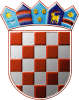 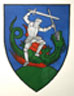         REPUBLIKA HRVATSKA       MEĐIMURSKA ŽUPANIJAOPĆINA SVETI JURAJ NA BREGU             OPĆINSKO VIJEĆEKLASA:023-06/21-01/05URBROJ:2109/16-03-21-1Pleškovec,14. prosinca 2021.	Na temelju članka 23. i 57.  Poslovnika Općinskog vijeća Općine Sveti Juraj na Bregu („Službeni glasnik Međimurske županije“, broj 08/21.),sazivam4. SJEDNICU OPĆINSKOG VIJEĆA OPĆINE SVETI JURAJ NA BREGUza srijedu 22. prosinca 2021. godine u 18:00 satiSjednica će se održati u dvorani Doma mladeži u Lopatincu, I.G. Kovačića 111/a.Za sjednicu predlažem sljedeći:D N E V N I    R E D Utvrđivanje kvoruma,Aktualni sat (pitanja, primjedbe, prijedlozi…),Usvajanje zapisnika s 3. sjednice Općinskog vijeća Općine Sveti Juraj na Bregu,Prijedlog I. izmjena i dopuna Proračuna Općine Sveti Juraj na Bregu za 2021. godinu i I. izmjena i dopuna Plana razvojnih programa za 2021. godinu,predlagatelj je općinski načelnikpredstavnik predlagatelja zadužen za davanje obrazloženja je Anđelko Nagrajsalović, načelnik Općine Sveti Juraj na BreguPrijedlog I. izmjene i dopune Odluke o izvršavanju Proračuna Općine Sveti Juraj na Bregu za 2021. godinu,predlagatelj je općinski načelnikpredstavnik predlagatelja zadužen za davanje obrazloženja je Anđelko Nagrajsalović, načelnik Općine Sveti Juraj na BreguPrijedlog I. izmjene i dopune Programa javnih potreba u kulturi na području Općine Sveti Juraj na Bregu u 2021. godini,predlagatelj je općinski načelnikpredstavnik predlagatelja zadužen za davanje obrazloženja je Anđelko Nagrajsalović, načelnik Općine Sveti Juraj na BreguPrijedlog I. izmjene i dopune Programa javnih potreba u sportu na području Općine Sveti Juraj na Bregu u 2021. godinu,predlagatelj je općinski načelnikpredstavnik predlagatelja zadužen za davanje obrazloženja je Anđelko Nagrajsalović, načelnik Općine Sveti Juraj na BreguPrijedlog I. izmjena i dopuna Socijalnog programa Općine Sveti Juraj na Bregu za 2021. godinu,predlagatelj je općinski načelnikpredstavnik predlagatelja zadužen za davanje obrazloženja je Anđelko Nagrajsalović, načelnik Općine Sveti Juraj na BreguPrijedlog I. izmjena i dopuna Programa gradnje objekata i uređaja komunalne infrastrukture na području Općine Sveti Juraj na Bregu za 2021. godinu,predlagatelj je općinski načelnikpredstavnik predlagatelja zadužen za davanje obrazloženja je Anđelko Nagrajsalović, načelnik Općine Sveti Juraj na BreguPrijedlog I. izmjena i dopuna Programa održavanja komunalne infrastrukture u 2021. godini na području Općine Sveti Juraj na Bregu,predlagatelj je općinski načelnikpredstavnik predlagatelja zadužen za davanje obrazloženja je Anđelko Nagrajsalović, načelnik Općine Sveti Juraj na BreguPrijedlog I. izmjena i dopuna Programa korištenja sredstva naknade za zadržavanje nezakonito izgrađene zgrade u prostoru na području Općine Sveti Juraj na Bregu za 2021. godinu,predlagatelj je općinski načelnikpredstavnik predlagatelja zadužen za davanje obrazloženja je Anđelko Nagrajsalović, načelnik Općine Sveti Juraj na BreguPrijedlog Proračuna Općine Sveti Juraj na Bregu za 2022. godinu, Projekcije proračuna za 2023. i 2024. godinu Općine Sveti Juraj na Bregu i Obrazloženje Proračuna Općine Sveti Juraj na Bregu za 2022. godinu i projekcija za 2023. i 2024. godinu,predlagatelj je općinski načelnikpredstavnik predlagatelja zadužen za davanje obrazloženja je Anđelko Nagrajsalović, načelnik Općine Sveti Juraj na BreguPrijedlog Odluke o izvršavanju Proračuna Općine Sveti Juraj na Bregu za 2022. godinu,predlagatelj je općinski načelnikpredstavnik predlagatelja zadužen za davanje obrazloženja je Anđelko Nagrajsalović, načelnik Općine Sveti Juraj na BreguPrijedlog Socijalnog Programa Općine Sveti Juraj na Bregu za 2022. godinu,predlagatelj je općinski načelnikpredstavnik predlagatelja zadužen za davanje obrazloženja je Anđelko Nagrajsalović, načelnik Općine Sveti Juraj na BreguPrijedlog Programa javnih potreba u sportu na području Općine Sveti Juraj na Bregu u 2022. godini,predlagatelj je općinski načelnikpredstavnik predlagatelja zadužen za davanje obrazloženja je Anđelko Nagrajsalović, načelnik Općine Sveti Juraj na BreguPrijedlog Programa javnih potreba u kulturi na području Općine Sveti Juraj na Bregu u 2022. godini,predlagatelj je općinski načelnikpredstavnik predlagatelja zadužen za davanje obrazloženja je Anđelko Nagrajsalović, načelnik Općine Sveti Juraj na BreguPrijedlog Programa održavanja komunalne infrastrukture u 2022. godini na području Općine Sveti Juraj na Bregu,predlagatelj je općinski načelnikpredstavnik predlagatelja zadužen za davanje obrazloženja je Anđelko Nagrajsalović, načelnik Općine Sveti Juraj na BreguPrijedlog Programa građenja komunalne infrastrukture na području Općine Sveti Juraj na Bregu za 2022. godinu,predlagatelj je općinski načelnikpredstavnik predlagatelja zadužen za davanje obrazloženja je Anđelko Nagrajsalović, načelnik Općine Sveti Juraj na BreguPrijedlog Analize stanja sustava civilne zaštite na području Općine Sveti Juraj na Bregu u 2021. godini,predlagatelj je općinski načelnikpredstavnik predlagatelja zadužen za davanje obrazloženja je Anđelko Nagrajsalović, načelnik Općine Sveti Juraj na BreguPrijedlog Odluke o raspoređivanju sredstava za redovito godišnje financiranje političkih stranaka u Općinskom vijeću Općine Sveti Juraj na Bregu u 2022. godini,predlagatelj je općinski načelnikpredstavnik predlagatelja zadužen za davanje obrazloženja je Anđelko Nagrajsalović, načelnik Općine Sveti Juraj na BreguPrijedlog Godišnjeg plana razvoja sustava civilne zaštite za 2022. godinu s financijskim učincima za trogodišnje razdoblje,predlagatelj je općinski načelnikpredstavnik predlagatelja zadužen za davanje obrazloženja je Anđelko Nagrajsalović, načelnik Općine Sveti Juraj na BreguPrijedlog Smjernica za organizaciju i razvoj sustava civilne zaštite na području Općine Sveti Juraj na Bregu za period od 2021. do 2024. godine,predlagatelj je općinski načelnikpredstavnik predlagatelja zadužen za davanje obrazloženja je Anđelko Nagrajsalović, načelnik Općine Sveti Juraj na BreguPrijedlog Odluke o usvajanju Plana upravljanja imovinom u  vlasništvu Općine Sveti Juraj na Bregu za 2022. godinu,predlagatelj je općinski načelnikpredstavnik predlagatelja zadužen za davanje obrazloženja je Anđelko Nagrajsalović, načelnik Općine Sveti Juraj na BreguPrijedlog Odluke o prihvaćanju Plana djelovanja u području prirodnih nepogoda u 2022. godini za područje Općine Sveti Juraj na Bregu,predlagatelj je općinski načelnikpredstavnik predlagatelja zadužen za davanje obrazloženja je Anđelko Nagrajsalović, načelnik Općine Sveti Juraj na BreguPrijedlog I. izmjene i dopune Odluke o komunalnom doprinosu Općine Sveti Juraj na Bregu,predlagatelj je općinski načelnikpredstavnik predlagatelja zadužen za davanje obrazloženja je Anđelko Nagrajsalović, načelnik Općine Sveti Juraj na BreguPrijedlog I. izmjene i dopune Odluke o komunalnom redu na području Općine Sveti Juraj na Bregu,predlagatelj je općinski načelnikpredstavnik predlagatelja zadužen za davanje obrazloženja je Anđelko Nagrajsalović, načelnik Općine Sveti Juraj na BreguPrijedlog Programa utrška sredstava šumskog doprinosa za 2022. godinu.predlagatelj je općinski načelnikpredstavnik predlagatelja zadužen za davanje obrazloženja je Anđelko Nagrajsalović, načelnik Općine Sveti Juraj na Bregu.Molim vijećnike da obvezno budu nazočni sjednici, a eventualni izostanak opravdaju na telefon 098/473 829 općinskom načelniku Anđelku Nagrajsalović. S osobitim poštovanjem,                                                                                                  PREDSJEDNIK                                                                                                  Općinskog vijeća                                                                                                  Anđelko Kovačić